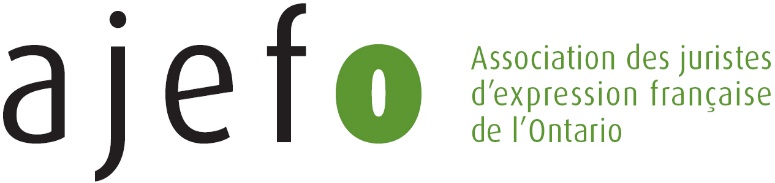 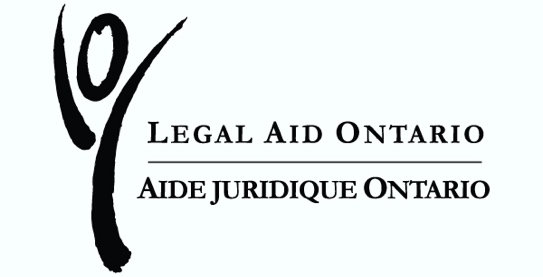 Fiche pédagogique pour enseignantsLe harcèlement envers la communauté LGBTQ2+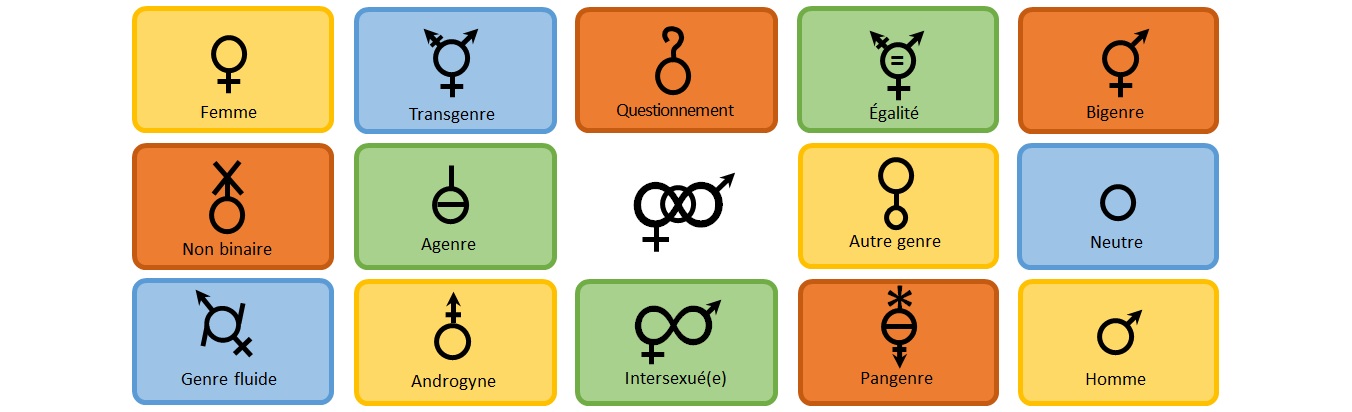 FICHE PÉDAGOGIQUELe harcèlement envers la communauté LGBTQ2+L’intimidation et le harcèlement à l’écoleUne recherche datant de 2015 révèle que les jeunes s’identifiant comme LGBTQ2+ subissent de l’intimidation et de la violence de façon disproportionnée comparé à leurs pairs hétérosexuels. Plusieurs recherches ont identifié des facteurs d’intimidation ayant un impact sur la santé mentale des jeunes LGBTQ2+. Incluant :Une augmentation d’idées suicidaires et des tentatives de suicideAugmentation des taux de dépression et d’anxiétéIncidence négative sur la performance académique et sur l’estime de soi.Voici quelques statistiques qui démontrent l’ampleur de ce problème : 1 étudiant queer sur 5 et 1 étudiant trans sur 3 ont été harcelés ou agressés en raison de leur identité sexuelle ou de genre. 78% des étudiants trans se sentent en danger à l’école.50% des étudiants trans et 40% des étudiants queers subissent du harcèlement sexuel. 1 étudiant LGBTQ2+ sur 4 n’est pas en mesure de parler à quiconque au sujet des difficultés propres à sa réalité. Tous les jours ou semaines, 17% des étudiants trans et 9% des étudiants queers entendent des enseignants émettre des commentaires homophobes. Tous les jours ou semaines, 23% des étudiants trans et 1% des étudiants queers entendent des enseignants émettre des commentaires négatifs en lien avec le genre ou des commentaires homophobes. La recherche démontre que les jeunes LGBTQ2+ démontrent de meilleurs indicateurs de santé mentale et physique dans les écoles où il y a des programmes, des politiques ou des comités scolaires pour contrer l’homophobie et la transphobie. De plus, ces étudiants étaient moins probables de ne pas se sentir en sécurité à l’école à cause de leur orientation sexuelle/identité du genre/expression du genre.  FICHE PÉDAGOGIQUELe harcèlement envers la communauté LGBTQ2+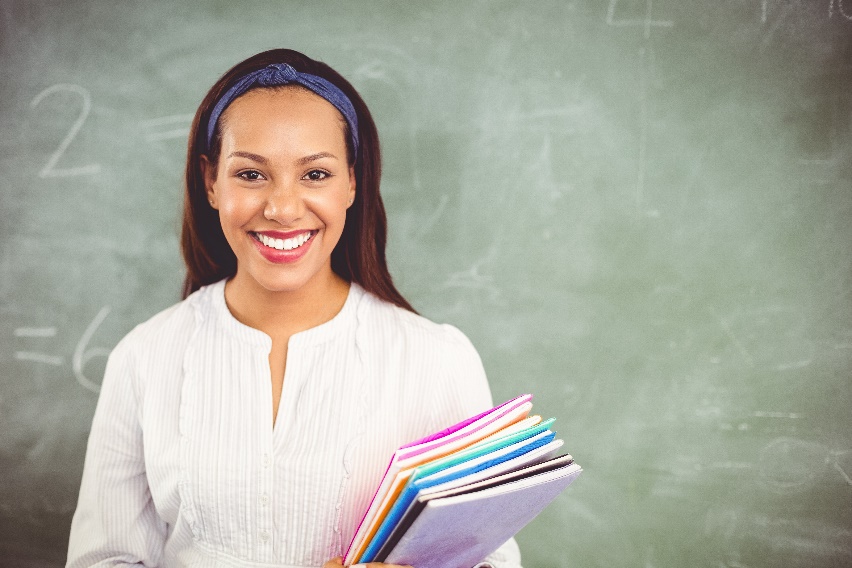 FICHE PÉDAGOGIQUELe harcèlement envers la communauté LGBTQ2+Définitions (Approx. 5 minutes)Voici un glossaire non-exhaustif de certains termes utilisés durant cet atelier.LGBTQ2+ Acronyme qui désigne les personnes : lesbiennes, gaies, bisexuelles, transgenres, queers (allosexuelles), en questionnement, bi-spirituelles, transsexuelles et plus. Queer (allosexuel)Orientation, identité ou pratique sexuelle qui n’est pas hétérosexuelle. Avant, le terme queer était utilisé de manière péjorative pour décrire les hommes homosexuels. Maintenant, le terme est utilisé lorsque les termes conventionnels sont inadéquats pour décrire l’ensemble des expériences sexuelles ou affectives d’une personne. Transgenre Personne dont l’identité ou l’expression de genre diffère de ce qui est typiquement associé à son sexe biologique. Selon leur choix, plusieurs personnes trans désirent qu’on les appelle « fille », « gars », « homme », « femme » ou « personne » plutôt que « trans ».TranssexuellePersonne dont l’identité ou l’expression de genre diffère de ce qui est typiquement associé à son sexe biologique. Cette personne a modifié son corps par l’entremise d’hormones ou de chirurgie pour passer d’un sexe à l’autre. L’identité de genre Sentiment personnel et interne d’un individu par rapport à son genre, peu importe son sexe biologique. L’expression du genreFaçon dont une personne choisit d’afficher son genre au monde extérieur. Par exemple, par l’entremise de son comportement, son nom, ses vêtements ou ses traits physiques. Homophobie/transphobieRejet ou attitude hostile à l’égard des personnes homosexuelles, queers, transsexuelles ou transgenres. La discriminationLa discrimination est une action qui désavantage une personne de manière injuste et qui est fondée sur un motif discriminatoire, soit la race, l’âge, le handicap, l’orientation sexuelle ou l’identité de genre.  La discrimination peut prendre différentes formes : directe, indirecte et par omission ou manquement à agir. FICHE PÉDAGOGIQUELe harcèlement envers la communauté LGBTQ2+ACTIVITÉ 1 : LE HARCÈLEMENT (Approx. 5 minutes)Question 1Le harcèlement du genre est quand une personne harcèle une autre personne sur la base de son identité de genre ou son expression du genre. Vrai ou faux ? Réponse : Vrai. Question 2Sandra retourne à l’école après les vacances d’été et s’habille et s’identifie comme une fille. Avant les vacances, elle s’habillait et s’identifiait comme un garçon. Son nom était Pierre. Un autre étudiant n’arrête pas de l’insulter, de rire d’elle quand elle passe dans les couloirs et de lui envoyer des textos méchants à chaque jour. Cet étudiant ne harcèle pas Sandra. Vrai ou faux ? Réponse : Vrai. Voir la définition de harcèlement. DiscussionQuels sont des moyens que les jeunes peuvent utiliser pour harceler un autre jeune ?Que faites-vous si vous avez un(e) ami(e) transgenre qui vous confie qu’il ou elle se fait harceler à cause de son identité/expression de genre ? 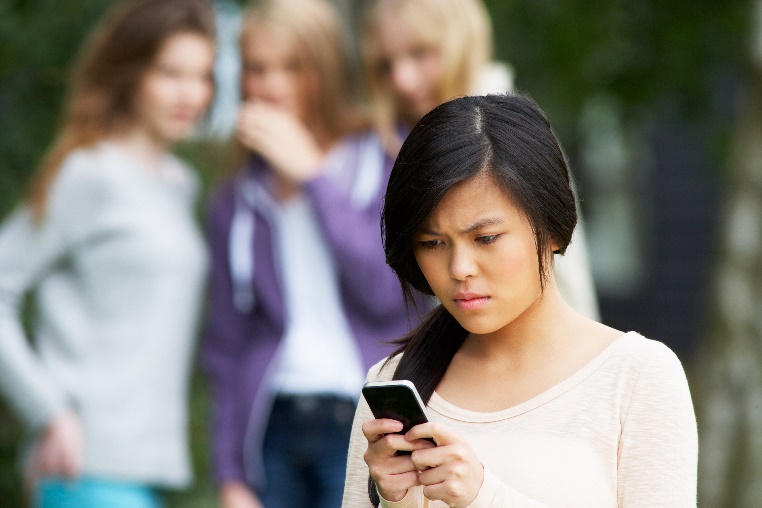 FICHE PÉDAGOGIQUELe harcèlement envers la communauté LGBTQ2+ACTIVITÉ 2 : CONCEPTION DE « GENRE » (Approx. 10 minutes)QuestionsEst-ce que le fait qu’elle est née homme l’empêche de s’identifier comme femme ? Non. Elle est une personne transgenre.  Rita est bisexuelle, elle est attirée par les hommes et les femmes. Comment on appelle ce concept ?Identité sexuelleOrientation sexuelleIdentité de genreExpression de genre Rita exprime son genre de façon neutre. Qu’est-ce que vous pensez que cela veut dire ? Elle porte du linge, se comporte, et s’exprime physiquement d’une façon qui n’est pas attribuable au genre féminin ou masculin.FICHE PÉDAGOGIQUELe harcèlement envers la communauté LGBTQ2+ACTIVITÉ 3 : LES DROITS DE LA CHARTE ET LA DISCRIMINATION (Approx. 15 minutes)FICHE PÉDAGOGIQUELe harcèlement envers la communauté LGBTQ2+ACTIVITÉ 4 : OBLIGATIONS DES ÉCOLES ET DES CONSEILS SCOLAIRES (Approx. 10 minutes)Même si ton école rejette ta proposition en soutenant qu’il y a un risque de préjudice injustifié, ton école doit envisager des solutions alternatives afin de remédier au problème. Ton conseil scolaire doit soutenir les étudiants qui veulent mettre sur pied et diriger des groupes qui font la promotion de milieu scolaire sécuritaire et inclusif, y compris les groupes qui font la promotion de : L’équité des genres ;L’antiracisme ;Du respect des personnes ayant un handicap ; Des personnes de toute orientation sexuelle et de toute identité sexuelle.FICHE PÉDAGOGIQUELe harcèlement envers la communauté LGBTQ2+RESSOURCESNiveau  Étudiants du secondaire des écoles francophones de l’Ontario. Objectifs pédagogiquesÀ la fin des activités de la formation, l’étudiant sera capable de : Savoir ce qu’est la communauté LGBTQ2+, le harcèlement, l’intimidation, les droits de la personne, etc. Identifier quand une personne subit le harcèlement ou de l’intimidation. Comprendre qu’il existe du harcèlement et de la discrimination envers les individus de la communauté LGBTQ2+ et qu’au Canada il existe des droits qui protègent ces individus contre la discrimination et le harcèlement. DuréeApproximativement 45 minutes (la durée de l’atelier et des activités peuvent toujours varier).Domaines touchésDroits de la personne, thèmes LGBTQ2+, harcèlement, intimidation et discrimination. Vidéo : « Sois qui tu es »Il est recommandé d’utiliser la vidéo intitulée « Sois qui tu es » en conjonction avec cette fiche pédagogique. La vidéo est aussi disponible sur CliquezJustice.ca dans la section « Enseignement ».EXEMPLE DE TRAVAIL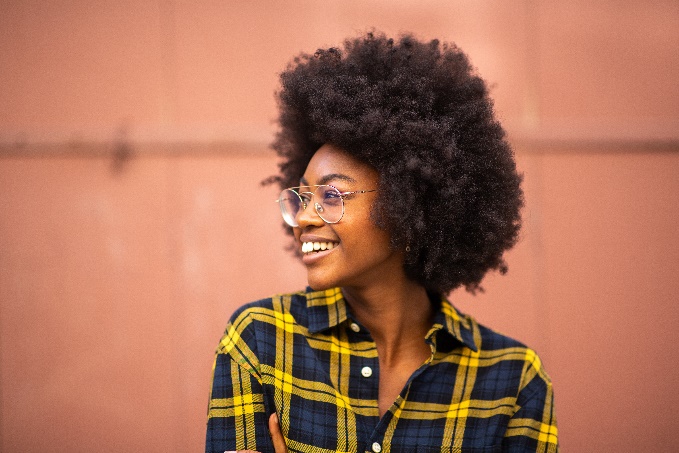 